Уважаемая Галина Анатольевна!В соответствии с постановлением администрации Кондинского района от 09 января 2014 года № 2 «Об утверждении Порядка проведения оценки потребности в предоставлении муниципальных услуг (работ)» (далее – Порядок) главными распорядителями бюджетных средств, осуществляющих функции и полномочия учредителей муниципальных учреждений, была проведена оценка потребности в предоставлении муниципальных услуг (работ). Результаты проведенной оценки потребностей в муниципальных услугах (работах), в соответствии с пп.3.2.6 п.3.2 Порядка предоставлены в комитет экономического развития администрации Кондинского района.Оценка потребности в муниципальных услугах (работах) проведена в отношении каждой муниципальной услуги (работы) из числа включенных в ведомственные перечни муниципальных услуг и работ, оказываемых и выполняемых муниципальными учреждениями Кондинского района.На основании проведенной оценки, комитетом проанализированы представленные данные.Управление культуры администрации Кондинского района.          В качестве показателей объема использовались данные о количестве оказанных услуг и количестве участников (посетителей) за период 2015-2016 годы – фактические данные о выполнении муниципального задания, 2017 год – плановые показатели, 2018-2019 годы – прогнозные показатели.          Показатель дефицита отсутствует, так как учреждениями культуры своевременно и в необходимом объеме предоставляют услуги (работы) с учетом потребностей населения в тех или иных видах услуг (работ).           Перечень муниципальных услуг (работ) в полном объеме отвечает потребности предоставления услуг (работ) в сфере культуры. Все услуги (работы), оказанные муниципальными учреждениями, подведомственными управлению культуры, оказаны с надлежащим качеством.Прогнозирование и введение дополнительных услуг на 2017-2020 годы не планируется. Управление образования администрации Кондинского района.	В качестве показателей объема использовались данные о количестве участников (посетителей) за период 2015-2016 годы – фактические данные о выполнении муниципального задания, 2017 год – плановые показатели, 2018-2019 годы – прогнозные показатели.В качестве показателей дефицита использовались данные о наличии очередности жителей Кондинского района, желающих, но не имеющих возможности получения муниципальной услуги, в связи с наличием ограничений по объему оказания услуг.Так по услуге «Реализация основных общеобразовательных программ дошкольного образования», и «Присмотр и уход» выявлен дефицит в получении услуг по следующим учреждениям:МАДОУ ДСКВ «Родничок» - в 2015 г наличие очередности 105 чел, с 2016-2020 – 71 чел.МБДОУ «Сказка» - в 2015 г наличие очередности- 148 чел, с 2016-2020 – 90 чел.МБДОУ «Красная шапочка» - в 2015 г наличие очередности- 183 чел, с 2016-2020 – 133 чел.Исходя из этого, видно, что потребность в услугах по предоставлению дошкольного образования:МАДОУ ДСКВ «Родничок» - в 2015 планировалась на 266 детей, на 2016-2020 годы –оценивается уже в 228 детей.МБДОУ «Сказка» - в 2015 планировалась на 448 детей, на 2016-2020 годы – оценивается уже в 385 детей.МБДОУ «Красная шапочка» в 2015 планировалась на 448 детей, на 2016-2020 годы – оценивается на 503 ребёнка.По остальным услугам (работам) в 2017 году потребность сохраняется на уровне плановых показателей, в 2018-2020 годы – на уровне прогнозных показателей.Комитет физической культуры и спорта администрации Кондинского района.	В качестве показателей объема использовались данные о количестве обучающихся, количестве участников соревнований, количестве мероприятий и тд.за 2016 год – фактические данные о выполнении муниципального задания, 2017 год – плановые показатели, 2018-2019 годы – прогнозные показатели.	В качестве показателей дефицита использовались данные о наличии очередности жителей Кондинского района, желающих, но не имеющих возможности получения муниципальной услуги, в связи с наличием ограничений по объему оказания услуг. По результатам оценки видно, что дефицит в учреждениях физической культуры и спорта отсутствует.	В связи с чем, можно сделать вывод, что потребность в услугах (работах) в 2017 году сохраняется на уровне плановых показателей, в 2018-2020 годы – на уровне прогнозных показателей.Отдел молодежной политики администрации Кондинского района.В качестве показателей объема использовались данные о количестве обучающихся, количестве участников соревнований, количестве мероприятий и тд.за период 2015-2016 год – фактические данные о выполнении муниципального задания, 2017 год – плановые показатели, 2018-2019 годы – прогнозные показатели.Дефицит по услугам (работам) в учреждении молодежной политики также отсутствует и потребность в услугах (работах) в 2017 году сохраняется на уровне плановых показателей, в 2018-2020 годы – на уровне прогнозных показателей.Кроме того, комитетом экономического развития проведена оценка потребности в предоставлении муниципальных услуг (работ) муниципального бюджетного учреждения Кондинского района «Многофункциональный центр предоставления государственных и муниципальных услуг».Оценка потребности в оказании государственных и муниципальных услуг проводилась на основании фактических данных 2015-2016 гг. и первого полугодия 2017 года, а также плановых показателей на 2018-2020 гг.При проведении оценки в качестве показателей объема 2015-2016 гг. использовались данные о количестве пакетов принятых и выданных документов по обращениям граждан, о количестве обратившихся заявителей, а в 2017г. в качестве показателей объема указаны данные о количестве оказанных государственных и муниципальных услуг в бумажной и электронной форме, по данным утвержденным в муниципальном задании (распоряжение администрации Кондинского района от 13.02.2017 № 59-р «Об утверждении муниципального задания муниципальному бюджетному учреждению Кондинского района «Многофункциональный центр предоставления государственных и муниципальных услуг»). На 2018-2020гг. показатель объема указан на уровне плановых данных МБУ Кондинского района МФЦ.  В качестве показателей дефицита использовались данные о среднем времени ожидания в очереди, об удовлетворенности получателей качеством оказанных государственных и муниципальных услуг, о соблюдении сроков оказания государственных и муниципальных услуг, о количестве окон.	В связи с возрастающей востребованностью услуг, получаемых через МБУ Кондинского района и расширяемым списком услуг предоставляемых через МБУ Кондинского района МФЦ, результаты проведенной оценки свидетельствуют о наличии общей тенденции увеличения потребности в предоставлении государственных и муниципальных услуг.Таким образом, на сегодняшний день фактическая потребность в услугах на основании отчетности за 1 полугодие 2017 года составила 34 664 услуги.На 2018-2020 гг. заранее оценить количество оказанных услуг не представляется возможным, то потребность оставлена на уровне планов по данным МБУ Кондинского района - 57800, но с высокой вероятностью увеличения % оказанных услуг. В связи с тем, что результаты оценки потребности в муниципальных услугах (работах) учитываются при разработке проекта бюджета на очередной финансовый год и плановый период и при формировании муниципальных заданий, рекомендуем признать утратившим силу постановление администрации Кондинского района от 09 января 2014 года № 2 «Об утверждении Порядка проведения оценки потребности в предоставлении муниципальных услуг (работ)» и данную работу проводить в рамках постановления администрации Кондинского района от 14 августа 2017 года № 1256 «О порядке формирования муниципального задания на оказание муниципальных услуг (выполнение работ) муниципальными  учреждениями Кондинского района и финансовом обеспечении его выполнения», путем включения в него дополнительного раздела о ежегодном проведении оценки потребности в муниципальных услугах (работах), учитывая даты разработки проекта бюджета на очередной финансовый год.	Приложение: 34 л. в 1 экз.Заместитель главы -  председатель комитета        * 	Н.Ю.МаксимоваИсполнитель Начальник отдела административной реформыкомитета экономического развития Петряева Екатерина Александровна8(34677) 41-357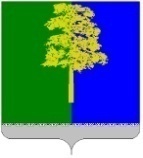 Муниципальное образованиеКондинский районХанты-Мансийского автономного округа - ЮгрыАДМИНИСТРАЦИЯКОНДИНСКОГО РАЙОНАКомитет экономического развития Председателю комитета по финансам и налоговой политике администрации Кондинского районаГ.А.МостовыхПредседателю комитета по финансам и налоговой политике администрации Кондинского районаГ.А.МостовыхМуниципальное образованиеКондинский районХанты-Мансийского автономного округа - ЮгрыАДМИНИСТРАЦИЯКОНДИНСКОГО РАЙОНАКомитет экономического развития Титова ул., д. 24, Междуреченский,Кондинский район, Ханты-Мансийскийавтономный округ - Югра, 628200Телефон / факс (34677) 35-063, 41-1-21E-mail: ekonomika@admkonda.ruhttp://www.admkonda.ru  *  